Příloha č. 1Popis předmětu plněníI. Předmět veřejné zakázky Veřejná zakázka „Evaluace projektů - dílčí část 3 - Komunitní služby pro osoby se zdravotním postižením v Královéhradeckém kraji“ (dále jen „veřejná zakázka“) vychází z projektu „Komunitní služby pro osoby se zdravotním postižením v Královéhradeckém kraji“, reg. č.: CZ.03.2.63/0.0/0.0/15_007/0015896 (dále jen „Projekt“) a bude spolufinancována z prostředků Evropského sociálního fondu v rámci Operačního programu Zaměstnanost (dále jen „OPZ“), státního rozpočtu České republiky a rozpočtu Královéhradeckého kraje (dále jen „KHK“). Předmětem veřejné zakázky je provedení evaluace Projektu. II. Cíle evaluace a popis Projektu, jehož evaluace bude prováděna 1. Cíle evaluace Veškeré postupy a činnosti realizované v rámci evaluace Projektu povedou k naplnění cíle, kterým je: a) vyhodnocení splnění cílů Projektu, b) vyhodnocení výstupů a dopadů projektových aktivit, c) vyhodnocení projektových procesů - řízení Projektu zadavatelem, d) vyhodnocení efektivity realizovaných aktivit, e) zpracování doporučení pro zkvalitnění procesů realizace projektových aktivit. 2. Klíčová aktivita projektu Hlavním cílem evaluace je zhodnocení realizace Projektu a naplnění cílů Projektu.V rámci Projektu jsou realizovány tyto aktivity:KA č. 1 - Zajištění chráněného bydlení vzniklého transformací domova pro osoby se zdravotním postižením Barevné domky HajniceProvozovány 2 zařízení chráněného bydlení dle § 51, zákona 108/2006 Sb. o sociálních službách v platném znění:provoz chráněného bydlení o kapacitě 5 lůžek tzv. Růžového domu s novým nastavením provozu. V objektu zajištěna 12 hodinová podpora uživatelů,provoz chráněného bydlení o kapacitě 6 lůžek v tzv. Stříbrném domě. V objektu zajištěna 24 hodinová podpora uživatelů.KA č. 2 - Zajištění chráněného bydlení vzniklého transformací domova pro osoby se zdravotním postižením Ústav sociálních služeb pro mládež KvasinyProvozovány 3 zařízení chráněného bydlení dle § 51 zákona č. 108/2006 Sb. o sociálních službách v platném znění: provoz chráněného bydlení o kapacitě 6 lůžek v objektu Rybářská v Kostelci nad Orlicí. V objektu zajištěna 24 hodinová podpora uživatelů,provoz chráněného bydlení o kapacitě 6 lůžek v objektu Turkova v Týništi nad Orlicí. V objektu zajištěna 24 hodinová podpora uživatelů,provoz chráněného bydlení o kapacitě 6 lůžek v objektu Jelínkova v Kostelci nad Orlicí. V objektu zajištěna 24 hodinová podpora uživatelů.3. Cíle Projektu byly stanoveny takto: Cílem projektu je zajistit dostupnost sociálních služeb chráněného bydlení v celkové kapacitě 29 lůžek poskytovaných v komunitě, které vznikly po transformaci domovů pro osoby se zdravotním postižením Barevné domky Hajnice a Ústav sociální péče pro mládež Kvasiny. 4. Očekávané výstupy Projektu: Zajištění 5 služeb chráněného bydlení - kapacita 29 lůžek.Evaluační zprávy (vstupní a závěrečná).III. Specifikace prováděné evaluace: 1. Předmět evaluace Zadavatel požaduje, aby evaluace byla realizována v průběhu celého Projektu. Subjekty cílové skupiny budou vybrány s ohledem na vstupní analýzu tak, aby evaluace vyhodnocovala Projekt v celém spektru výše uvedených aktivit. Zadavatel předpokládá v rámci prováděné evaluace kombinaci kvalitativní a kvantitativní výzkumné strategie. Předpokládané techniky: rozhovor, analýza dokumentů/případová studie, statistické zpracování dat se současným využitím metody zpětného záchytu s cílem identifikovat např. poptávku po službách. Zadavatel v rámci dokumentace sbírá od poskytovatelů:vyúčtování účelově vázaného příspěvku v intervalech daných protokolem o vyúčtování účelově vázaného příspěvkuekonomická data o nákladech a výnosech sociálních služeb a to vždy s vyúčtováním účelově vázaného příspěvkuúdaje o personálním zabezpečení služeb a to vždy s vyúčtováním účelově vázaného příspěvkuzprávu o zajištění služeb vyhodnocující cíle sociálních služeb a shrnující výsledky sociálních služeb a to vždy s vyúčtováním účelově vázaného příspěvkumonitorovací listy osob podpořených z projektu.2. Otázky, jež by měly být prostřednictvím evaluace zodpovězeny Prostřednictvím této evaluace by měly být zodpovězeny tyto otázky: Do jaké míry byl projekt navržen tak, aby přinášel očekávané dopady?Do jaké míry byl projekt realizován v souladu s plánem a předpoklady?Je nastavené personální zabezpečení sociálních služeb odpovídající potřebám cílové skupiny?Směřují sociální služby k posilování samostatnosti uživatelů (snižování závislosti na službě) a k jejich sociálnímu začleňování?Jsou vytvořeny podmínky k přechodu uživatelů do služeb s nižší mírou podpory?Splňuje financování sociálních služeb kritéria 3E?Jsou kontrolní činnosti realizátora projektu účelné a účinné, směřují k posilování efektivity a kvality služeb?Jsou řídící struktury projektu nastaveny dostatečně?Otázky k dopadové části evaluace: - Jakých zamýšlených dopadů bylo dosaženo? A jaké faktory k nim vedly? - Jaké negativní dopady nastaly? A jaké faktory k nim vedly? - Jakých nezamýšlený pozitivních dopadů bylo dosaženo? Jaké faktory k nim vedly? - Jakých negativních dopadů bylo dosaženo? A jaké faktory k nim vedly? Otázky k hodnocení dle evaluačních kritérií: - Jak celkově hodnotíte naplnění účelnosti projektu na základě zhodnocení jeho reálných (čistých) dosažených dopadů (impact)? Jak hodnotíte naplnění účinnosti (efficiency) projektu? - Jak hodnotíte naplnění úspornosti/hospodárnosti (economy) projektu? - Jak hodnotíte naplnění užitečnosti (utility) projektu? - Jak hodnotíte naplnění udržitelnosti (sustainability) projektu? Doporučení v průběhu projektu: - Jaká jsou nejdůležitější doporučení z této evaluace pro zlepšení realizace hodnoceného projektu a zvýšení jeho dopadů? - Byla tato doporučení do běžícího projektu skutečně zapracována? A jak? Případně, proč nebyla? Formulace evaluačních doporučení využitelných až pro další budoucí projekty: - Jaká jsou nejdůležitější doporučení z této evaluace pro lepší nastavení obdobných či navazujících projektů v budoucnu? - Jsou tato doporučení pro zadavatele evaluace relevantní a prakticky realizovatelná? A jak to bylo ověřeno? ↓LOGICKÝ MODEL projektu Komunitní služby pro osoby se zdravotním postižením v Královéhradeckém kraji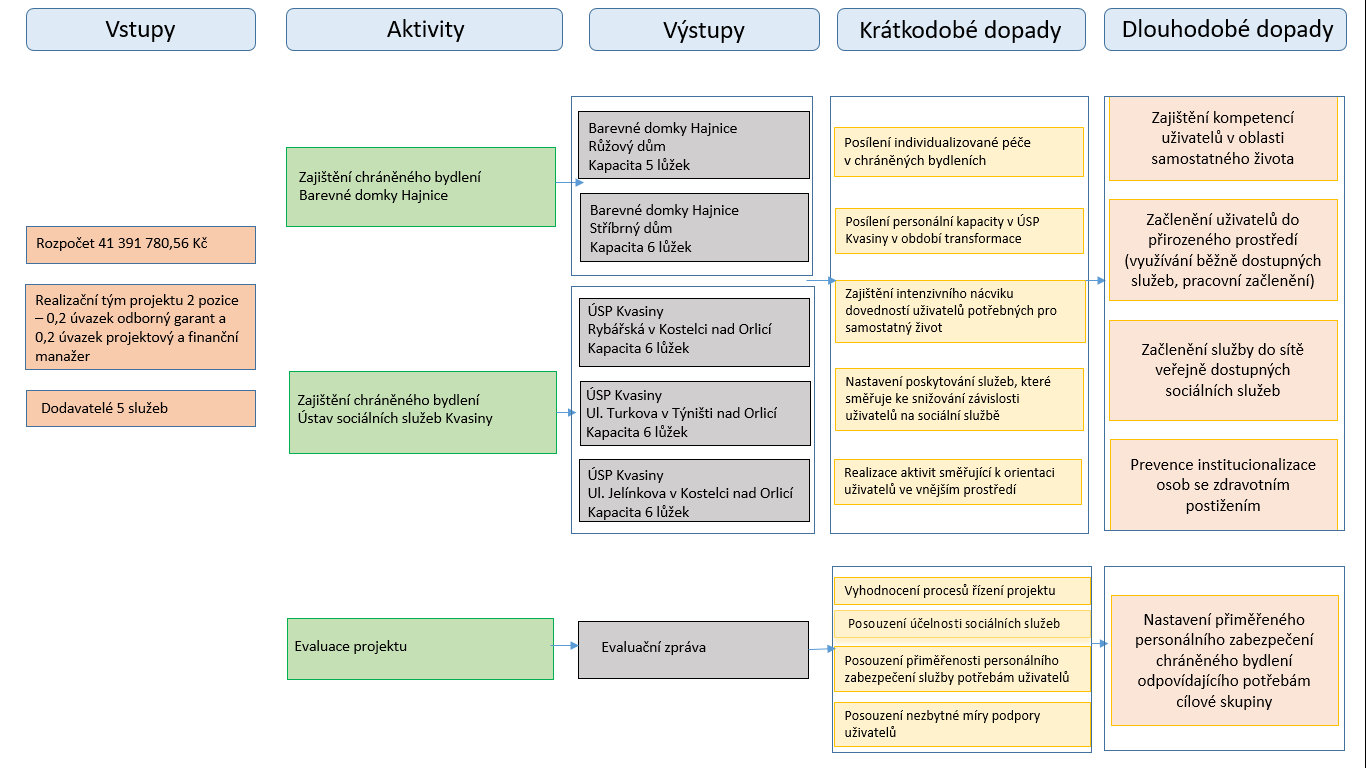 